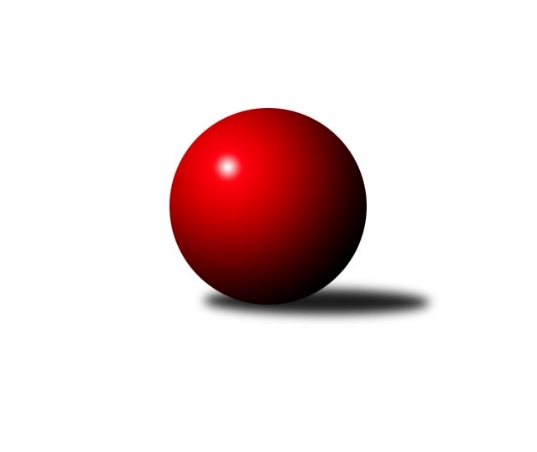 Č.9Ročník 2018/2019	11.11.2018Nejlepšího výkonu v tomto kole: 2518 dosáhlo družstvo: SKK Veverky Brno AJihomoravský KP2 sever A 2018/2019Výsledky 9. kolaSouhrnný přehled výsledků:KS Devítka Brno B	- KK Mor.Slávia Brno F	1:7	2062:2368	2.0:10.0	7.11.SKK Veverky Brno A	- KK Slovan Rosice D	7:1	2518:2381	8.0:4.0	7.11.KK Réna Ivančice B	- SK Brno Žabovřesky B	7:1	2475:2285	10.0:2.0	9.11.TJ Sokol Husovice E	- TJ Sokol Brno IV C		dohrávka		12.12.Tabulka družstev:	1.	SKK Veverky Brno A	8	8	0	0	49.0 : 15.0 	66.5 : 29.5 	 2484	16	2.	KK Réna Ivančice B	8	7	0	1	48.0 : 16.0 	62.0 : 34.0 	 2452	14	3.	KK Mor.Slávia Brno F	8	4	0	4	36.5 : 27.5 	52.0 : 44.0 	 2370	8	4.	SK Brno Žabovřesky B	8	4	0	4	36.0 : 28.0 	50.0 : 46.0 	 2346	8	5.	KK Slovan Rosice D	8	4	0	4	29.0 : 35.0 	51.5 : 44.5 	 2349	8	6.	KK Mor.Slávia Brno E	8	3	1	4	31.0 : 33.0 	42.0 : 54.0 	 2328	7	7.	TJ Sokol Brno IV C	7	3	0	4	25.5 : 30.5 	36.5 : 47.5 	 2277	6	8.	TJ Sokol Husovice E	7	1	0	6	11.0 : 45.0 	30.0 : 54.0 	 2251	2	9.	KS Devítka Brno B	8	0	1	7	14.0 : 50.0 	29.5 : 66.5 	 2227	1Podrobné výsledky kola:	 KS Devítka Brno B	2062	1:7	2368	KK Mor.Slávia Brno F	Jiří Martínek	 	 187 	 199 		386 	 1:1 	 401 	 	212 	 189		Petr Žažo	Josef Kaderka	 	 125 	 140 		265 	 0:2 	 369 	 	189 	 180		Miroslav Krapka	Jiří Procházka	 	 152 	 162 		314 	 0:2 	 409 	 	206 	 203		Jan Vrožina	Petr Juránek	 	 202 	 220 		422 	 1:1 	 399 	 	209 	 190		Lenka Indrová	Stanislav Barva	 	 184 	 198 		382 	 0:2 	 404 	 	189 	 215		Josef Polák	Martin Kyjovský	 	 140 	 153 		293 	 0:2 	 386 	 	190 	 196		Václav Vaněkrozhodčí: VDNejlepší výkon utkání: 422 - Petr Juránek	 SKK Veverky Brno A	2518	7:1	2381	KK Slovan Rosice D	Petr Kschwend	 	 205 	 221 		426 	 2:0 	 346 	 	161 	 185		Pavel Zajíc	Vladimír Polách	 	 187 	 218 		405 	 1:1 	 400 	 	221 	 179		Libor Čížek	Tomáš Rak	 	 208 	 209 		417 	 1:1 	 424 	 	206 	 218		Petr Vyhnalík	Vladimír Veselý	 	 187 	 223 		410 	 1:1 	 399 	 	192 	 207		Petr Smejkal	Petr Večeřa	 	 210 	 202 		412 	 1:1 	 406 	 	203 	 203		Jiří Hrdlička	Martin Zubatý	 	 218 	 230 		448 	 2:0 	 406 	 	208 	 198		Jaroslav Smržrozhodčí: vedoucí družstevNejlepší výkon utkání: 448 - Martin Zubatý	 KK Réna Ivančice B	2475	7:1	2285	SK Brno Žabovřesky B	Karel Dorazil	 	 227 	 223 		450 	 2:0 	 409 	 	196 	 213		Marek Černý	Eduard Kremláček	 	 196 	 204 		400 	 2:0 	 382 	 	182 	 200		Zdeněk Vladík	Ivana Hrdličková	 	 180 	 217 		397 	 2:0 	 330 	 	157 	 173		Karel Pospíšil	Renata Horáková	 	 195 	 187 		382 	 2:0 	 321 	 	151 	 170		Michal Kaštovský	František Čech	 	 199 	 238 		437 	 2:0 	 378 	 	198 	 180		Miloslav Ostřížek	Luděk Kolář	 	 208 	 201 		409 	 0:2 	 465 	 	252 	 213		Radim Jelínekrozhodčí: vedoucí družstevNejlepší výkon utkání: 465 - Radim JelínekPořadí jednotlivců:	jméno hráče	družstvo	celkem	plné	dorážka	chyby	poměr kuž.	Maximum	1.	Martin Zubatý 	SKK Veverky Brno A	443.88	304.4	139.4	4.2	4/4	(471)	2.	Vladimír Veselý 	SKK Veverky Brno A	437.29	297.0	140.3	5.2	4/4	(448)	3.	Radim Jelínek 	SK Brno Žabovřesky B	430.35	292.0	138.4	8.2	5/5	(465)	4.	Tomáš Čech 	KK Réna Ivančice B	423.67	282.7	141.0	4.7	3/4	(436)	5.	Eduard Kremláček 	KK Réna Ivančice B	422.42	296.5	125.9	8.0	3/4	(450)	6.	František Čech 	KK Réna Ivančice B	422.17	287.8	134.3	6.3	3/4	(437)	7.	Milan Kučera 	KK Mor.Slávia Brno E	419.75	291.2	128.6	8.6	4/4	(472)	8.	Jiří Martínek 	KS Devítka Brno B	418.25	286.9	131.3	6.8	4/5	(435)	9.	Petr Juránek 	KS Devítka Brno B	417.69	296.8	120.9	7.6	4/5	(449)	10.	Eugen Olgyai 	SKK Veverky Brno A	416.67	279.2	137.5	7.2	3/4	(435)	11.	Josef Polák 	KK Mor.Slávia Brno F	415.60	282.6	133.1	5.7	2/3	(440)	12.	Jan Vrožina 	KK Mor.Slávia Brno F	415.37	289.8	125.6	8.2	3/3	(450)	13.	Petr Večeřa 	SKK Veverky Brno A	414.94	286.7	128.3	6.3	4/4	(468)	14.	Milan Sklenák 	KK Mor.Slávia Brno E	409.94	290.4	119.6	8.6	4/4	(467)	15.	Petr Kschwend 	SKK Veverky Brno A	408.75	281.4	127.3	6.3	4/4	(426)	16.	Zdeněk Vladík 	SK Brno Žabovřesky B	408.55	288.8	119.8	9.1	5/5	(458)	17.	Petr Vyhnalík 	KK Slovan Rosice D	408.33	288.9	119.4	7.1	4/5	(432)	18.	Antonín Zvejška 	SK Brno Žabovřesky B	408.19	292.1	116.1	9.1	4/5	(435)	19.	Lenka Indrová 	KK Mor.Slávia Brno F	407.83	294.6	113.2	8.7	3/3	(438)	20.	Luboš Staněk 	KK Réna Ivančice B	407.71	294.0	113.7	10.8	4/4	(438)	21.	Jaroslav Smrž 	KK Slovan Rosice D	407.33	285.4	121.9	10.5	5/5	(440)	22.	Marek Černý 	SK Brno Žabovřesky B	407.31	286.1	121.3	8.0	4/5	(437)	23.	Karel Dorazil 	KK Réna Ivančice B	405.19	286.0	119.2	5.9	4/4	(450)	24.	Jiří Hrdlička 	KK Slovan Rosice D	405.08	283.0	122.1	9.7	4/5	(435)	25.	Cyril Vaško 	KS Devítka Brno B	404.00	288.5	115.5	10.9	5/5	(424)	26.	Petr Žažo 	KK Mor.Slávia Brno F	400.50	291.8	108.8	10.5	2/3	(421)	27.	Marek Svitavský 	TJ Sokol Brno IV C	399.33	283.7	115.7	10.3	3/4	(437)	28.	Václav Vaněk 	KK Mor.Slávia Brno F	399.17	285.3	113.9	8.6	3/3	(413)	29.	Renata Horáková 	KK Réna Ivančice B	399.00	289.3	109.8	10.9	4/4	(431)	30.	Zdeněk Pavelka 	KK Mor.Slávia Brno E	398.75	288.3	110.5	11.0	4/4	(423)	31.	Josef Patočka 	TJ Sokol Husovice E	398.58	289.4	109.2	13.1	3/4	(431)	32.	Stanislav Barva 	KS Devítka Brno B	396.35	282.1	114.3	10.2	5/5	(424)	33.	Tomáš Rak 	SKK Veverky Brno A	393.42	273.9	119.5	5.8	3/4	(422)	34.	Petr Chovanec 	TJ Sokol Husovice E	392.81	277.9	114.9	9.8	4/4	(426)	35.	Tomáš Baranyi 	TJ Sokol Husovice E	391.08	276.3	114.8	10.1	3/4	(424)	36.	Radek Smutný 	TJ Sokol Brno IV C	385.89	277.0	108.9	12.7	3/4	(445)	37.	Pavel Procházka 	KK Slovan Rosice D	383.92	275.6	108.3	10.0	4/5	(401)	38.	Jan Matoušek 	TJ Sokol Brno IV C	381.67	273.9	107.8	10.3	4/4	(399)	39.	Radek Hrdlička 	KK Slovan Rosice D	379.44	274.1	105.3	12.6	4/5	(417)	40.	Bohumil Sehnal 	TJ Sokol Brno IV C	375.67	276.2	99.5	16.3	4/4	(400)	41.	Miloslav Štrubl 	KK Mor.Slávia Brno F	374.00	262.8	111.3	13.0	2/3	(399)	42.	Ivana Hrdličková 	KK Réna Ivančice B	373.11	272.2	100.9	14.8	3/4	(424)	43.	Jaroslav Betáš 	TJ Sokol Husovice E	370.75	277.1	93.7	16.0	3/4	(431)	44.	Miroslav Novák 	KK Mor.Slávia Brno E	370.56	265.2	105.4	14.9	4/4	(406)	45.	Tomáš Zbavitel 	KK Mor.Slávia Brno E	367.04	266.2	100.9	12.5	4/4	(401)	46.	Milena Minksová 	TJ Sokol Husovice E	360.75	265.3	95.5	16.8	4/4	(386)	47.	Tomáš Peřina 	TJ Sokol Husovice E	355.69	261.3	94.4	12.9	4/4	(413)	48.	Marek Sokola 	KK Mor.Slávia Brno E	348.28	256.5	91.8	18.2	3/4	(370)	49.	Pavel Dvorník 	KK Mor.Slávia Brno F	344.67	255.7	89.0	19.2	3/3	(358)	50.	Karel Pospíšil 	SK Brno Žabovřesky B	344.25	255.0	89.3	16.4	4/5	(390)	51.	Zdeněk Krejčí 	TJ Sokol Husovice E	343.00	251.7	91.3	15.7	3/4	(363)	52.	Roman Brener 	TJ Sokol Brno IV C	332.00	236.3	95.7	18.0	3/4	(370)	53.	Jiří Procházka 	KS Devítka Brno B	328.00	250.5	77.5	18.8	4/5	(343)	54.	Josef Kaderka 	KS Devítka Brno B	319.67	232.8	86.8	21.2	4/5	(359)	55.	Martin Kyjovský 	KS Devítka Brno B	307.08	229.2	77.9	21.6	4/5	(320)		Miroslav Oujezdský 	KK Mor.Slávia Brno F	461.00	307.0	154.0	4.0	1/3	(461)		Michal Hrdlička 	KK Slovan Rosice D	458.00	283.0	175.0	0.0	1/5	(458)		Tomáš Řihánek 	KK Réna Ivančice B	439.00	293.5	145.5	5.0	2/4	(444)		Jan Kremláček 	KK Réna Ivančice B	434.00	292.0	142.0	9.0	1/4	(434)		Anna Kalasová 	KK Mor.Slávia Brno F	431.00	281.0	150.0	5.0	1/3	(431)		Jan Bernatík 	KK Mor.Slávia Brno E	428.00	296.0	132.0	7.0	2/4	(438)		Ivona Hájková 	TJ Sokol Brno IV C	421.50	292.5	129.0	6.0	1/4	(434)		Karolína Fabíková 	KK Slovan Rosice D	410.00	306.0	104.0	13.0	1/5	(410)		Ondřej Machálek 	TJ Sokol Husovice E	409.50	281.5	128.0	5.0	2/4	(424)		Roman Vlach 	TJ Sokol Brno IV C	408.50	292.5	116.0	10.5	2/4	(424)		Jaromír Mečíř 	TJ Sokol Brno IV C	405.50	284.8	120.8	7.1	2/4	(445)		Luděk Kolář 	KK Réna Ivančice B	403.00	294.0	109.0	10.5	1/4	(409)		Jaroslav Herůdek 	SKK Veverky Brno A	400.00	276.0	124.0	5.0	1/4	(400)		Jana Klašková 	SK Brno Žabovřesky B	398.00	281.6	116.4	8.7	3/5	(427)		Vladimír Polách 	SKK Veverky Brno A	396.33	280.7	115.7	8.7	1/4	(405)		Jiří Josefík 	TJ Sokol Brno IV C	396.00	285.0	111.0	15.0	1/4	(396)		Libor Čížek 	KK Slovan Rosice D	393.11	285.4	107.7	9.1	3/5	(417)		Vladimíra Mošaťová 	KK Réna Ivančice B	392.25	276.0	116.3	7.5	2/4	(404)		František Žák 	SKK Veverky Brno A	390.50	288.5	102.0	10.5	2/4	(406)		Radomír Jursa 	TJ Sokol Brno IV C	390.00	283.5	106.5	14.0	2/4	(400)		Stanislav Novotný 	TJ Sokol Brno IV C	387.00	272.5	114.5	11.0	2/4	(392)		Štěpán Kalas 	KK Mor.Slávia Brno F	385.00	270.0	115.0	9.0	1/3	(385)		Karel Krajina 	SKK Veverky Brno A	384.50	276.5	108.0	12.0	2/4	(393)		Miloslav Ostřížek 	SK Brno Žabovřesky B	384.33	281.5	102.8	15.8	3/5	(404)		Zdeněk Ondráček 	KK Mor.Slávia Brno F	384.00	278.0	106.0	9.0	1/3	(384)		Aleš Sláma 	KK Mor.Slávia Brno E	383.83	273.7	110.2	10.2	2/4	(400)		Anastasios Jiaxis 	KK Slovan Rosice D	375.50	281.0	94.5	10.7	2/5	(422)		Jan Kučera 	TJ Sokol Brno IV C	375.25	270.0	105.3	13.5	2/4	(418)		Miroslav Krapka 	KK Mor.Slávia Brno F	369.00	263.0	106.0	12.0	1/3	(369)		Petr Smejkal 	KK Slovan Rosice D	362.67	250.0	112.7	14.7	3/5	(399)		Věra Thielová 	TJ Sokol Husovice E	359.00	273.0	86.0	23.0	1/4	(359)		Pavel Zajíc 	KK Slovan Rosice D	340.00	259.0	81.0	17.0	2/5	(346)		Milan Grombiřík 	SKK Veverky Brno A	332.00	233.0	99.0	13.0	1/4	(332)		Jaroslav Navrátil 	KK Mor.Slávia Brno F	330.00	242.0	88.0	15.0	1/3	(330)		Michal Kaštovský 	SK Brno Žabovřesky B	306.00	231.0	75.0	17.5	2/5	(321)		Milena Černohlávková 	KS Devítka Brno B	297.00	224.5	72.5	22.0	2/5	(299)Sportovně technické informace:Starty náhradníků:registrační číslo	jméno a příjmení 	datum startu 	družstvo	číslo startu24803	Luděk Kolář	09.11.2018	KK Réna Ivančice B	2x23888	Ivana Hrdličková	09.11.2018	KK Réna Ivančice B	5x24397	Renata Horáková	09.11.2018	KK Réna Ivančice B	5x7489	Karel Dorazil	09.11.2018	KK Réna Ivančice B	7x25651	Martin Kyjovský	07.11.2018	KS Devítka Brno B	6x25625	Vladimír Polách	07.11.2018	SKK Veverky Brno A	10x17390	Martin Zubatý	07.11.2018	SKK Veverky Brno A	7x20773	Eduard Kremláček	09.11.2018	KK Réna Ivančice B	9x6577	Miroslav Krapka	07.11.2018	KK Mor.Slávia Brno F	2x20934	Karel Pospíšil	09.11.2018	SK Brno Žabovřesky B	5x23130	Marek Černý	09.11.2018	SK Brno Žabovřesky B	7x23009	Radim Jelínek	09.11.2018	SK Brno Žabovřesky B	9x20233	Petr Juránek	07.11.2018	KS Devítka Brno B	10x24451	Petr Žažo	07.11.2018	KK Mor.Slávia Brno F	3x22334	Jiří Hrdlička	07.11.2018	KK Slovan Rosice D	6x25066	Jiří Procházka	07.11.2018	KS Devítka Brno B	5x6558	Josef Polák	07.11.2018	KK Mor.Slávia Brno F	7x6900	Michal Kaštovský	09.11.2018	SK Brno Žabovřesky B	3x21382	Jiří Martínek	07.11.2018	KS Devítka Brno B	9x20479	Jaroslav Smrž	07.11.2018	KK Slovan Rosice D	7x22192	Libor Čížek	07.11.2018	KK Slovan Rosice D	5x23884	Petr Smejkal	07.11.2018	KK Slovan Rosice D	3x8212	Petr Kschwend	07.11.2018	SKK Veverky Brno A	7x16289	Vladimír Veselý	07.11.2018	SKK Veverky Brno A	7x16783	Václav Vaněk	07.11.2018	KK Mor.Slávia Brno F	6x24344	Lenka Indrová	07.11.2018	KK Mor.Slávia Brno F	8x15621	Stanislav Barva	07.11.2018	KS Devítka Brno B	10x7337	Miloslav Ostřížek	09.11.2018	SK Brno Žabovřesky B	5x24346	Pavel Zajíc	07.11.2018	KK Slovan Rosice D	2x15439	Tomáš Rak	07.11.2018	SKK Veverky Brno A	7x21419	Petr Vyhnalík	07.11.2018	KK Slovan Rosice D	6x23961	Petr Večeřa	07.11.2018	SKK Veverky Brno A	7x10403	Zdeněk Vladík	09.11.2018	SK Brno Žabovřesky B	8x6574	Jan Vrožina	07.11.2018	KK Mor.Slávia Brno F	8x23691	Josef Kaderka	07.11.2018	KS Devítka Brno B	7x
Hráči dopsaní na soupisku:registrační číslo	jméno a příjmení 	datum startu 	družstvo	Program dalšího kola:10. kolo12.11.2018	po	18:00	KK Mor.Slávia Brno E - TJ Sokol Husovice E	15.11.2018	čt	17:00	SK Brno Žabovřesky B - KK Mor.Slávia Brno F	15.11.2018	čt	18:00	KK Slovan Rosice D - KK Réna Ivančice B	16.11.2018	pá	17:00	TJ Sokol Brno IV C - KS Devítka Brno B	Nejlepší šestka kola - absolutněNejlepší šestka kola - absolutněNejlepší šestka kola - absolutněNejlepší šestka kola - absolutněNejlepší šestka kola - dle průměru kuželenNejlepší šestka kola - dle průměru kuželenNejlepší šestka kola - dle průměru kuželenNejlepší šestka kola - dle průměru kuželenNejlepší šestka kola - dle průměru kuželenPočetJménoNázev týmuVýkonPočetJménoNázev týmuPrůměr (%)Výkon4xRadim JelínekŽabovřesky B4652xRadim JelínekŽabovřesky B117.464653xKarel DorazilRéna Ivančice B4502xKarel DorazilRéna Ivančice B113.674505xMartin ZubatýVeverky A4484xMartin ZubatýVeverky A110.94482xFrantišek ČechRéna Ivančice B4373xFrantišek ČechRéna Ivančice B110.394371xPetr KschwendVeverky A4261xTomáš BaranyiHusovice E109.34221xPetr VyhnalíkRosice D4244xPetr JuránekDevítka B109.3422